監視カメラ作動中・ごみを分別して指定袋に入れてください。・指定日以外にごみを出さないでください。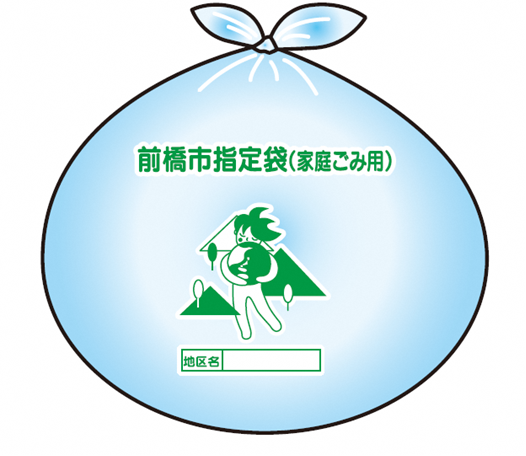 ・集積場所に出せないごみを出さないでください。	○○自治会